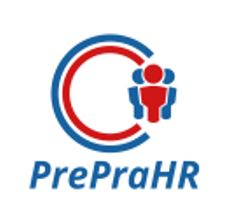 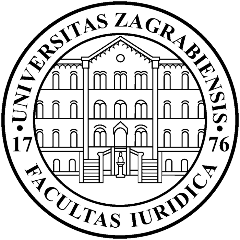 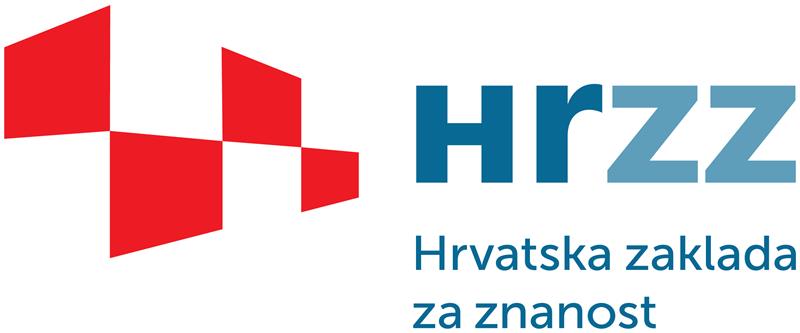 Hrvatsko prekršajno pravo u europskom kontekstu – izazovi i perspektive (PrePraHR)Konferencija„Procesna prava okrivljenika u prekršajnom postupku“Društvo sveučilišnih nastavnika i drugih znanstvenika u Zagrebu, Frankopanska 5a i Google Meet23. i 24. ožujka 2023.PROGRAMčetvrtak, 23. ožujka 2023. 13,30 – 14,00	Registracija14,00 – 14,30	Uvodne riječi prof. dr. sc. Elizabeta Ivičević Karas, prodekanica Pravnog fakulteta Sveučilišta u Zagrebuizv. prof. dr. sc. Marin Bonačić, voditelj projektaVedrana Šimundža-Nikolić, državna tajnica u Ministarstvu pravosuđa i uprave Republike Hrvatske		14,30 – 16,00	Okrugli stol: Procesna prava okrivljenika u prekršajnom postupku	moderator: izv. prof. dr. sc. Marin Bonačić, Pravni fakultet Sveučilišta u Zagrebuprof. emeritus dr. sc. Ivo Josipović, Pravni fakultet Sveučilišta u ZagrebuVedrana Šimundža-Nikolić, državna tajnica u Ministarstvu pravosuđa i uprave Republike Hrvatskepredstavnik Ministarstva unutarnjih poslova (tbc)Sanja Žugić Ćuk, zamjenica u Općinskom kaznenom državnom odvjetništvu u ZagrebuZdravka Jagić, predsjednica Općinskog prekršajnog suda u ZagrebuŠime Matak, odvjetnik u ZagrebuTomislav Tomašić, sudac Visokog prekršajnog suda Republike Hrvatskeprof. dr. sc. Zlata Đurđević, Pravni fakultet Sveučilišta u Zagrebu 16,00 – 16,30	Skupština Udruge za europsko kazneno pravo 16,00 – 17,00	Domjenak17,00 – 18,40	Procesna prava okrivljenika u hrvatskom prekršajnom pravumoderatorica: izv. prof. dr. sc. Sunčana Roksandić, Pravni fakultet Sveučilišta u ZagrebuPravo na tumačenje u prekršajnom postupkuizv. prof. dr. sc. Marin Bonačić, Pravni fakultet Sveučilišta u ZagrebuNikša Vojvoda, Pravni fakultet Sveučilišta u Zagrebu Pravo na obavijest u prekršajnom postupkuizv. prof. dr. sc. Ante Novokmet, Pravni fakultet Sveučilišta Josipa Jurja Strossmayera u OsijekuPravo na branitelja u prekršajnom postupkuizv. prof. dr. sc. Zoran Burić, Pravni fakultet Sveučilišta u Zagrebu dr. Hrvoje Filipović, Veleučilište kriminalistike i javne sigurnostiPravo na pravnu pomoć u prekršajnom postupku		izv. prof. dr. sc. Igor Martinović, Pravni fakultet Sveučilišta u Rijeci doc. dr. sc. Ivana Radić, Pravni fakultet Sveučilišta u SplituPetak, 24. 3. 2023. 9,00 – 9,30	Registracija9,30 – 10,45 	Opće teme i srodni postupci	moderator: izv. prof. dr. sc. Igor Martinović, Pravni fakultet Sveučilišta u RijeciPrekršajno pravo u Hrvatskoj i Slavoniji od polovine 19. stoljeća do 1918. godine			izv. prof. dr. sc. Dunja Milotić, Pravni fakultet Sveučilišta u Zagrebu 		Uvođenje eura u prekršajno zakonodavstvoMarlena Jukić, Ministarstvo pravosuđa i uprave Republike Hrvatske Specifičnost upravno-sudske zaštite protiv odluka Agencije za zaštitu tržišnog natjecanjadoc. dr. sc. Ana Đanić Čeko, Pravni fakultet Sveučilišta Josipa Jurja Strossmayera u Osijeku10,45 – 11,30	Pauza za kavu11,30 – 12,45	Materijalnopravna pitanja hrvatskog prekršajnog pravamoderatorica: izv. prof. dr. sc. Barbara Herceg Pakšić, Pravni fakultet Sveučilišta Josipa Jurja Strossmayera u OsijekuESLJP i prekršajnopravna zaštita LGBT osoba			prof, dr. sc. Ksenija Turković, Pravni fakultet Sveučilišta u Zagrebu  izv. prof. dr. sc. Sunčana Roksandić, Pravni fakultet Sveučilišta u ZagrebuPrekršaji iz mržnje; praktični izazovi i moguća zakonska rješenja			prof. dr. sc. Maja Munivrana, Pravni fakultet Sveučilišta u Zagrebuizv. prof. dr. sc. Aleksandar Maršavelski, Pravni fakultet Sveučilišta u ZagrebuPrekršajnopravna zaštita potrošača u hrvatskom pravnom sustavu		doc. dr. sc. Ivan Vukušić, Pravni fakultet Sveučilišta u Splitudoc. dr. sc. Ivana Kanceljak, Pravni fakultet Sveučilišta u Zagrebu12,45 – 13,45	Pauza za ručak13,45 – 15,00	 Procesnopravna pitanja hrvatskog prekršajnog prava moderator: izv. prof. dr. sc. Marin Bonačić, Pravni fakultet Sveučilišta u ZagrebuPosebnosti prekršajnih izvida  i prikupljanja dokaza u praksi policije kao ovlaštenog tužiteljaDavor Posilović, načelnik Sektora za javni red i sigurnost, Policijska uprava zagrebačkaProcesna jamstva „na periferiji“ kaznenog prava: presuda Jussila i kasnija praksa ESLJP-a 	Nikša Vojvoda, Pravni fakultet Sveučilišta u Zagrebu Prostitucija jučer danas, sutra: povijesnopravni i suvremeni modeli regulacije kroz prizmu čl. 12. hrvatskog Zakona o prekršajima protiv javnog reda i mira			Darija Željko, Pravni fakultet Sveučilišta u Zagrebu 15,00 – 15,15  	Zatvaranje konferencije